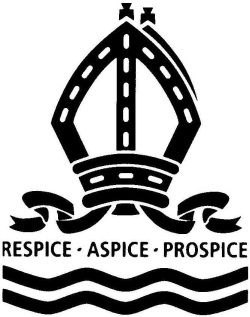 The Bishop's Stortford High SchoolMODERN FOREIGN LANGUAGES and LATINThere are currently four full-time members of the Department and one part-time, offering French and German, with the ability to teach at least one language to A-Level. All members of the Department are well qualified in the teaching of their subject. The Head of MFL has overall responsibility for teaching and learning at KS4 and KS5 in both languages, and the Second in MFL has responsibility for teaching and learning at KS3.The Department is:Mr W G Alexander, Subject Leader – French / German Ms F S Nattress, Second in Department – French / GermanMr S T Mariner – French / GermanMiss M A Mertz – German Miss F Yao – French / GermanThe Department is situated in a suite of rooms comprising five large classrooms plus one smaller room. Each of the five larger rooms is equipped with an interactive whiteboard. We are also very pleased to have the services of full-time French and German Language Assistants. They are of enormous value in providing regular conversation practice for pupils and staff alike.Currently, all pupils in Year 7 study both French and German, choosing one language to specialise in at the end of the year. Pupils in Year 8 have 5 lessons per fortnight of their chosen language, which will continue until Year 11. We have a significant number of committed pupils in Years 8 and 9, who continue with their second language in lunchtime and after-school lessons respectively.  Dynamo/Expo/Studio 3 and Studio for AQA French are currently used in French and Echo Express/Stimmt 3 and Stimmt for AQA German in German.Pupils continue with at least one modern foreign language to GCSE, and we have a small number of enthusiastic dual linguists. Latin is offered to our more academic pupils from Year 10. In French and German pupils are prepared for the AQA syllabus. Pupils in Latin take the OCR GCSE.French and German are popular choices at A Level, where the EDEXCEL syllabus is studied. Our students are encouraged to participate in a wide range of extra-curricular activities, including cinema and theatre visits, lectures, and intensive language courses. Exchanges and trips abroad are an important feature of our work and participation by all staff is much appreciated.In the department, we aim to provide enjoyment for all pupils but we also emphasise the need for intellectual stimulation and academic rigour. Consequently, we introduce setting from the beginning of Year 7. This allows our most able pupils to gain a good understanding of the structure of the language, and our least able pupils the chance to progress at a speed which better suits their needs.There is no prescribed teaching method other than the good classroom practice outlined in the National Curriculum and KS3 Framework. Our overriding principle is to allow each pupil to achieve their full potential, and staff are encouraged to adapt their style to suit the varying needs of their students. We expect lessons to feature a variety of creative and engaging activities with use of authentic resources. The target language is used extensively not only by teachers but also but pupils.GCSE Results 2018A Level Results 2018Entries% Grades 7+% Grades 4+French742268German751583Entries% Grades A*-B% Grades A*-CFrench560100German1100100